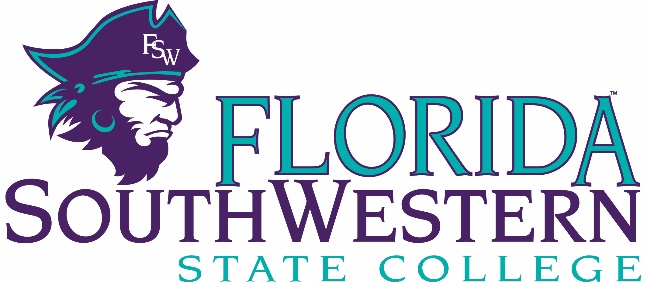 Student Government Association	  			   Campus Activities Board   				FSW Leadership Academy    		Advisor: Jessica Russell	  				   Advisor: Jessica Russell	   				Advisor: Jessica Russell  	  Phone:	 941.637.5634	 				   Phone: 941.637.5634					Phone: 941.637.5634   	  			E-mail:	jrussell17@fsw.edu 	     			   E-mail: jrussell17@fsw.edu             	   		E-mail: jrussell17@fsw.edu 		    FSW Newspaper Club		   			  Political Club			 			S.A.L.T. ClubAdvisor: Natala Orobello		   			  Advisor: Dr. Carol Roark		  			Advisor: Alexandra AndrewsPhone:	941.637.5659		   			  Phone:	 N/A			  			Phone: 941.637.5653E-mail:	norobello@fsw.edu 	  			  E-mail:	croark@fsw.edu 		  			Email: Alexandra.Andrews@fsw.eduArt Club			  				  Cultural & Fine Arts Club  				Student Nurses’ AssociationAdvisor: Brenda Hussey		  			  Advisor: Natala Orobello  				Advisor: Judith Sweeney    Phone: 941.637.5657		  			  Phone: 941.637.5659    					Phone: 941.833.5323E-mail: bhussey@fsw.edu 	  				  E-mail: norobello@fsw.edu   				E-mail: Judith.Sweeney@fsw.eduPhi Theta Kappa (Honor Society)	  			  Military Appreciation Club	  			Book Club Advisor: Dawn Kulpanowski	  			  Advisor: Dr. Carol Roark		  			Advisor: Wanda Day Phone:	941.637.5658		  			  Phone:	N/A			  			Phone: 941.637.5685E-mail: drkulpanowski@fsw.edu   	  			  E-mail: croark@fsw.edu 		  			E-mail: wday@fsw.edu Club Serv  				Circle K International   			Multicultural Club		 Anime ClubAdvisor: Blake Schmidt		 	Advisor: Penny Oliva   			Advisor: Cleve Price		 Advisor: Angie RademakerPhone: N/A			     	Phone: 941.833.5330  			Phone: N/A			 Phone: 941.637.5620E-mail: bschmidt@fsw.edu   	 	E-mail: penny.oliva@fsw.edu  		Email: vprice@fsw.edu 		 Email: Angela.Rademaker@fsw.edu   			Contact the Office of Student EngagementJessica Russell, Assistant Director of Student EngagementE-mail: jrussell17@fsw.edu		Phone: 941.637.5634		Office: Bldg. O Room 102